Lancaster Seventh-Day Adventist ChurchA House of Prayer for All People 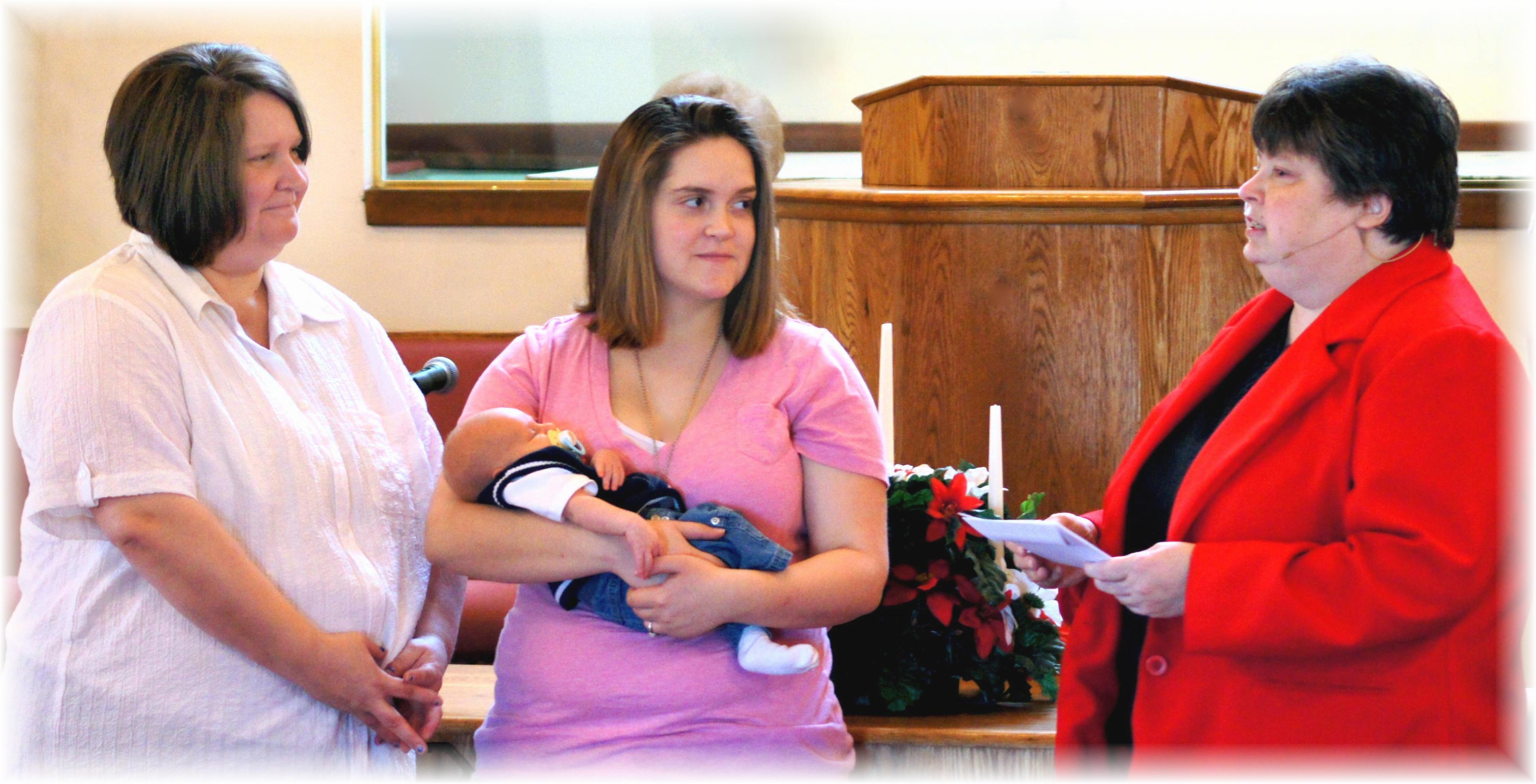 Twila, Jaydayle with baby Waylan Tyler Daniel, and PamBaby Dedication – January 19, 2013